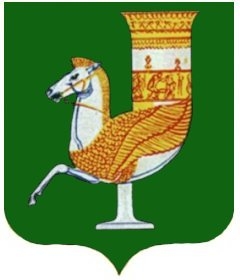 Р А С П О Р Я Ж Е Н И Е     АДМИНИСТРАЦИИ МУНИЦИПАЛЬНОГО  ОБРАЗОВАНИЯ «КРАСНОГВАРДЕЙСКИЙ РАЙОН»От 15.12.2020г. № 237-рс. КрасногвардейскоеО мероприятиях по подготовке документации по планировке территории (проект планировки и межевания) для перераспределения земельных участков с кадастровыми номерами 01:03:1100024:412 по адресу: Республика Адыгея, Красногвардейский район, с. Красногвардейское, ул. Первомайская, 12«В» и 01:03:1100024:387 по адресу  Республика Адыгея, Красногвардейский район, с. Красногвардейское, ул. Первомайская, 12«А»В соответствии со статьями 45 и 46 Градостроительного кодекса Российской Федерации, Положением о комиссии по проведению публичных слушаний по вопросам градостроительства на территориях поселений, входящих в состав МО «Красногвардейский район», утвержденным постановлением администрации муниципального образования «Красногвардейский район» от 04.12.2018 г. № 886, Уставом муниципального образования «Красногвардейский район»1. Комиссии по проведению публичных слушаний по вопросам градостроительства на территориях поселений, входящих в состав МО «Красногвардейский район», организовать мероприятия по подготовке документации по планировке территории (проект планировки и межевания) для перераспределения земельных участков с кадастровыми номерами 01:03:1100024:412 по адресу: Республика Адыгея, Красногвардейский район, с. Красногвардейское, ул. Первомайская, 12«В» и 01:03:1100024:387 по адресу:  Республика Адыгея, Красногвардейский район, с. Красногвардейское, ул. Первомайская, 12«А».2. Утвердить порядок и сроки проведения работ по подготовке документации по планировке территории (проект планировки и межевания) для перераспределения земельных участков с кадастровыми номерами 01:03:1100024:412 по адресу: Республика Адыгея, Красногвардейский район, с. Красногвардейское, ул. Первомайская, 12«В» и 01:03:1100024:387 по адресу:  Республика Адыгея, Красногвардейский район, с. Красногвардейское, ул. Первомайская, 12«А» (Приложение).3. В течение 10 рабочих дней опубликовать настоящее распоряжение в газете «Дружба» и разместить на официальном сайте администрации муниципального образования «Красногвардейский район».4. Контроль за исполнением данного распоряжения возложить на отдел архитектуры и градостроительства администрации МО «Красногвардейский район».5. Настоящее распоряжение вступает в силу с момента его подписания.Глава МО «Красногвардейский   район»		             			Т.И. Губжоков        Приложение к распоряжению администрации МО «Красногвардейский район»№ 237-р от  15.12.2020 г.Порядок и сроки проведения работ по подготовке документации по планировке территории (проект планировки и межевания) для перераспределения земельных участков с кадастровыми номерами 01:03:1100024:412 по адресу: Республика Адыгея, Красногвардейский район, с. Красногвардейское, ул. Первомайская, 12«В» и 01:03:1100024:387 по адресу:  Республика Адыгея, Красногвардейский район, с. Красногвардейское, ул. Первомайская, 12«А»Управляющий делами администрации района –начальник общего отдела		                                                      А.А. Катбамбетов№п/пПорядок проведения работ по подготовке проектов генеральных плановСроки проведения работ1Разработка и принятие нормативного правового акта по подготовке документации по планировке территории (проект планировки и межевания) для перераспределения земельных участков с кадастровыми номерами 01:03:1100024:412 по адресу: Республика Адыгея, Красногвардейский район, с. Красногвардейское, ул. Первомайская, 12«В» и 01:03:1100024:387 по адресу:  Республика Адыгея, Красногвардейский район, с. Красногвардейское, ул. Первомайская, 12«А» (далее планировка территории)Декабрь 2020г. – январь 2021г.2Проверка проекта планировки территориина соответствие требованиям технических регламентов, схемам территориального планирования В течении 3 рабочих дней со дня получения проекта планировки территории3Устранение замечанийВ зависимости от объема замечаний, но не более 5 рабочих дней4Утверждение постановления о проведении публичных слушаний по проекту планировки территорииВ течении 5 дней со дня получения проекта планировки территории5Опубликование постановления о проведении публичных слушаний по проекту планировки территории в газете «Дружба» и размещение на официальном сайте администрации муниципального образования «Красногвардейский район»Опубликование постановления о проведении публичных слушаний по проекту планировки территории в газете «Дружба» и размещение на официальном сайте администрации муниципального образования «Красногвардейский район»6Проведение публичных слушаний по проекту планировки территории, с оформлением протокола слушанийВ соответствии с Градостроительным кодексом РФ7Подготовка заключения по результатам проведения публичных слушанийВ течении 3 дней со дня проведения слушаний8Опубликование заключения о проведении публичных слушаний в газете «Дружба» и размещение на официальном сайте администрации муниципального образования «Красногвардейский район»Опубликование заключения о проведении публичных слушаний в газете «Дружба» и размещение на официальном сайте администрации муниципального образования «Красногвардейский район»9Принятие решения главы о направлении проекта планировки территории, протокола публичных слушаний и заключения в Совет народных депутатов муниципального образования «Красногвардейский район» или об отклонении проекта планировки территории или направлении их на доработкуВ течение 5 дней после опубликования заключения